令和２年　　　月　　　日保護者の皆様へ福岡市ＰＴＡ協議会会　長　　　佐　伯　　拓　史学校ＰＴＡ会長　校　長県下一斉「親子ふれあい週間」アンケートについて　時下、保護者の皆様におかれましては、益々ご精励のことと存じ上げます。さて、福岡市ＰＴＡ協議会会では、文部科学省が推進しています「早寝・早起き・朝ごはん」国民運動を、三ＰＴＡ連絡協議会（福岡県・北九州市・福岡市）事業として、昨年度まで取り組んでまいりました。そこで本年度は、これまでの取組を踏まえ、感染拡大防止に応じた「家族みんなで体調管理」も含めた取組として、下記の通り実施いたします。お忙しい時期とは思いますが、趣旨をご理解いただき、活動に取り組んでいただきますようお願いいたします。記趣旨休み明けの児童・生徒の生活リズムを整え、基本的生活習慣、規範意識の育成、及び感染拡大防止に応じた家族全員の体調管理を行うとともに、家庭内対話を一層深め、家庭教育の充実を図る契機とする。取組の例・早寝、早起きがきちんとできるように目標をもつ。・寝た時間(何時間寝たか)、朝ごはん、登校前の検温、帰宅後の手洗い、うがいをチェックする。・アンケートが終わったら、内容について親子で話し合う。実施期間令和２年　　月　　　日（　　　）～　　　　日（　　　）各ご家庭で実施のうえ、児童・生徒の記録用紙(様式１)の提出にご協力いただきますようお願いいたします。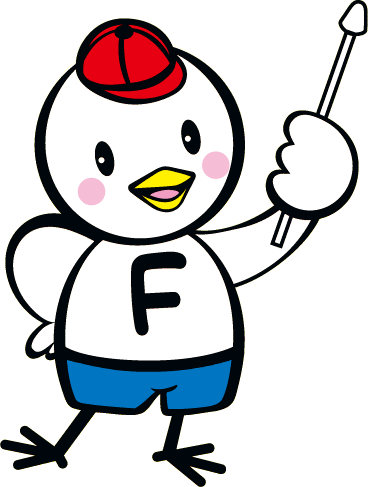 